Общество с ограниченной ответственностью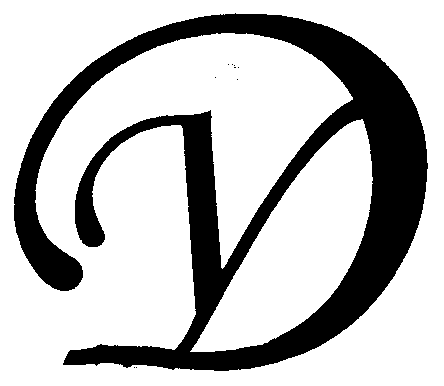 Управляющая организация «Умный дом»Россия, Тверская область, г.Удомля, пр.Курчатова, д.10а, пом.9, тел./факс: (48255) 52571, 54074 моб.тел.: +79157199560,  SIP ID: 0024547683, e-mail: upravdom@udomlya.ru, интернет-сайт: www.udom-lya.ruСведения о расходах по отдельным статьям затрат за год: - управление многоквартирным домом, - вывоз ТБО, - ремонтная служба управляющей организации, - содержание, текущий ремонт и аварийное обслуживание сетей отопления, водопровода, канализации, ливнестоков,- содержание, текущий ремонт и аварийное обслуживание электрических сетей, - ремонт и обслуживание лифтового хозяйства,размещены на официальном сайте управляющей организации www.udom-lya.ru.Сведения о расходах, понесенных в связи с оказанием услуг по управлению многоквартирным домом по пр.Энергетиков-4аСведения о расходах, понесенных в связи с оказанием услуг по управлению многоквартирным домом по пр.Энергетиков-4аСведения о расходах, понесенных в связи с оказанием услуг по управлению многоквартирным домом по пр.Энергетиков-4аПериод: 2012 годПериод: 2012 годПериод: 2012 годНаименование работ (услуг)Расходы (руб.)Расходы (руб./кв.м.)Наименование работ (услуг)Расходы (руб.)Расходы (руб./кв.м.)Общая площадь помещений в доме (кв.м.)2 201,80Вывоз ТБО35 164,831,33  Ремонт и обслуживание лифтового хозяйства86 730,123,28  Ежегодное техническое освидетельствование4 000,00Продление срока эксплуатации (сентябрь)20 000,00Содержание и текущий ремонт лифта62 730,12Содержание и текущий ремонт инженерных сетей110 078,474,17  Отопление, водопровод, канализация, ливнестоки (содержание, текущий ремонт и аварийное обслуживание)81 754,99Электрические сети (содержание, текущий ремонт и аварийное обслуживание)28 323,48Содержание помещений общего пользования и уборка земельного участка134 433,865,09  Благоустройство территории, ремонт МАФ, окраска1 818,31Вывоз КГО4 595,88Дезинсекция и дератизация (июль, сентябрь, ноябрь)3 990,50Механизированная уборка придомовой территории18 349,71Уборка мест общего пользования и придомовой территории105 679,46Текущий ремонт общей собственности33 895,311,28  Прочие ремонтные работы (ремонтная служба управляющей организации)11 845,31Ремонт межпанельных швов (63 пог.м.)22 050,00Управление многоквартирным домом60 505,462,29  НДС11 361,290,43  Итого472 169,3417,87  Информация о балансе денежных средств по статье
"Содержание и текущий ремонт"Информация о балансе денежных средств по статье
"Содержание и текущий ремонт"Информация о балансе денежных средств по статье
"Содержание и текущий ремонт"НачисленоИзрасходовано управляющей организациейНачислено за 2012 года, в том числе:494 784,29472 169,34  за содержание и текущий ремонт493 295,15за утилизацию ТБО1 489,14Просроченная задолженность по оплате за жилое помещение на 31.01.2013г.13 122,92